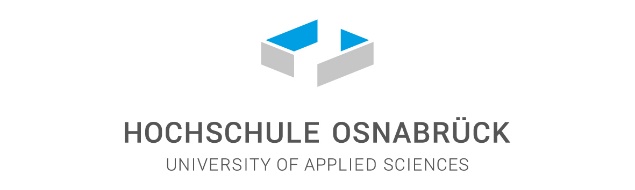 Angabe zur PartnerhochschuleDaten der StudierendenOrganisation		Vorbereitung 				Hochschule		Unterkunft				Stadt			Lebenshaltungskosten					Freizeit								Kulturelle Unterschiede								Lehre		 Ich stimme zu, dass der Bericht an interessierte Studierende weitergegeben werden kann. Ich stimme zu, dass Auszüge des Berichts und die beigefügten Fotos auf der Internetseite der Fakultät AuL veröffentlicht werden.Datum, UnterschriftLandStadtName der PartnerhochschuleWebsite der PartnerhochschuleDort studiertes SemesterNameStudiengangE-MailBeginn und Ende des WSAnsprechpartner im International Office AdresseBewerbungsvorgangQualität der OrganisationBotschaftVisumErforderliche ImpfungenBesondere EinreisebestimmungenSonstiges (z.B. Tipps)KurzprofilReputation der UniversitätGröße des CampusLageVerkehrsanbindungBibliothek/ AusleihbedingungenZugang zu Computern und InternetMensa/ CafeteriaSport und andere Angebot der UniversitätStudentenwohnheimeWohnungsmarkt/ WohnungssucheGröße und BedeutungAmbienteSicherheit und SauberkeitÖffentliche VerkehrsmittelGeschäftsöffnungszeitenGeldUnterkunftEssenFotokopienTransportAuslandsgesprächeNachtlebenGesamte AusgabenSportmöglichkeitenKulturTagesablaufRegionalsprache/ DialektEssenWichtige BenimmregelnSonstigesLehrmethodenLink zu den KursbeschreibungenGruppengrößeBeratung, Betreuung durch ProfessorenTutorienKontakt/ Zusammenarbeit mit StudierendenBelegte Veranstaltungen